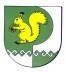 ПОСТАНОВЛЕНИЕ№14	от "19" марта 2024 годаОб изменении вида разрешенного использования земельного участкаВ соответствии со статьями 8, 37 Градостроительного кодекса Российской Федерации, статьей 4 Федерального Закона от 29.12.2004 г. № 191-ФЗ "О введении в действие Градостроительного кодекса Российской Федерации" по вопросу изменения одного вида разрешенного использования земельного участка, на основании заявления Моркинского муниципального района, Шиньшинская сельская администрация ПОСТАНОВЛЯЕТ:Изменить вид разрешенного использования земельного участка с кадастровым номером 12:13:0460101:232, общей площадью 1883 кв.м,расположенного по адресу: Российская Федерация, Республика Марий Эл, Моркинский район, д Досметкино , с вида разрешенного использования- объекты коммунального хозяйства и инженерно-технического обеспечения на другой вид разрешенного использования – коммунальное обслуживание.Контроль	за исполнением настоящего постановления оставляю за собой.Глава Шиньшинскойсельской администрации                               П.С.Иванова  РОССИЙ ФЕДЕРАЦИЙ МАРИЙ                                                                                                             ЭЛ РЕСПУБЛИКЫСЕМОРКО МУНИЦИПАЛ РАЙОНЫН ШЕНШЕ ЯЛ КУНДЕМ АДМИНИСТРАЦИЙЖЕРОССИЙСКАЯ ФЕДЕРАЦИЯ РЕСПУБЛИКА МАРИЙ ЭЛМОРКИНСКИЙ МУНИЦИПАЛЬНЫЙ РАЙОНШИНЬШИНСКАЯ СЕЛЬСКАЯАДМИНИСТРАЦИЯ425 154,Шенше села. Петров урем, 1вТел.: (83635) 9-61-97,	факс: 9-61-97425 154, с.Шиньша, ул. Петрова, 1вТел.: (83635) 9-61-97,	факс: 9-61-97